ASREC 2015Association for the Study of Religion, Economics and CultureFourteenth Annual Conference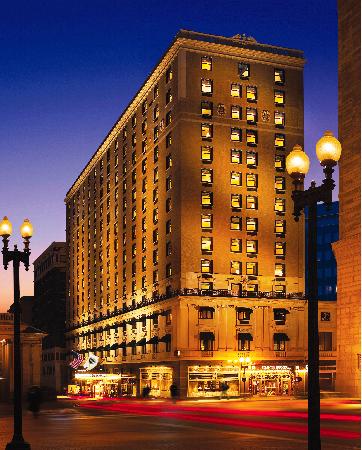 Omni Parker House ~ Boston, MassachusetsMarch 20-21, 2015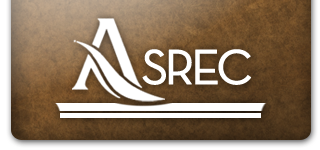 Friday March 20th, 20158:00am – 5:00pm: Registration7:45am – 8:30am: Coffee/Tea Station: Press Room8:30am – 10:00am: Parallel Sessions 11A: Religion, Nature and Disasters: LONGFELLOWChair & Discussant: Noel D. Johnson (George Mason University)Acts of God: Religiosity and Natural Disasters across 900 Subnational World DistrictsJeanet Bentzen, University of CopenhagenChurch Membership and Social Insurance: Evidence from the American SouthPhilipp Ager, University of Southern DenmarkCasper Worm Hansen, University of CopenhagenLars Lønstrup, University of Southern DenmarkAgricultural Risk and the Spread of Religious CommunitiesPhilipp Ager, University of Southern DenmarkAntonio Ciccone, University of Mannheim1B: Religion, Culture and Institutions: BRANDEISChair: Jean-Paul Carvalho (University of California, Irvine)Discussants: Jean-Paul Carvalho (University of California, Irvine) and Larry Iannaccone (Chapman University)Public Goods, Prosociality, and Institutional Decentralization: An Agent-Based Model of Religion and Political ActivismChristopher Hale, Chapman UniversityChoosing between Traditional and Modern Institutions: The Case of the AmishJames Choy, University of Warwick Embezzlement, Whistleblowing, and Organizational StructureMichael D. Makowsky, Johns Hopkins UniversitySiyu Wang, George Mason University1C: Castes, Health and Cults in India and China: HOLMESChair: Francisco Pino (Université Libre de Bruxelles)Discussants: Francisco Pino (ULB) and Uwe Sunde (LMU)Long-Term Effects of Access to Health Care: Medical Missions in Colonial IndiaRossella Calvi, Boston CollegeFederico Mantovanelli, Analysis GroupIs Caste Destiny? Occupational Diversification Among Dalits in Rural IndiaIra Gang, Rutgers UniversityKunal Sen, IDPM, University of ManchesterMyeong-Su Yun, Tulane UniversityThe Almighty God and the Not-So-Almighty Government: An Economic Examination of Religious Cults in ChinaZhilong Ge, Mercatus Center at George Mason University1D: Jurisprudence and Lawyers: LOWELLChair & Discussant: Sascha O. Becker (Warwick)The Lawyers’ Comparative Advantage in Parliamentary ElectionsRaphael Franck, Bar Ilan UniversityDo Policies Affect Preferences? Evidence from Random Variation in Abortion JurisprudenceDaniel L. Chen, ETH ZurichVardges Levonyan, ETH ZurichSusan Yeh, George Mason University School of LawUnwelcome Guests: Questions about the existence of Syriac and Ezidi refugees in TurkeyAyse Guc Isik, Social Sciences University of Ankara10:00am – 10:15am: Coffee/Tea Station – Press Room10:15am – 12:00pm: Parallel Sessions 22A: High Holidays: Ramadan and Selichot: LONGFELLOWChair & Discussant: Matt Lowe (MIT)Do Parents Selectively Time Birth Relative to Ramadan? Impact of Maternal Fasting on Height: Evidence from Matlab, BangladeshNazmul Ahsan, University of Southern CaliforniaDoes Religion Affect Economic Growth and Happiness? Evidence from RamadanFilipe Campante, Harvard UniversityDavid H. Yanagizawa-Drott, Harvard UniversityDoes Religiosity Affect Support for Political Compromise?Danny Cohen-Zada, Ben-Gurion UniversityYotam Margalit, Columbia UniversityOren Rigbi, Ben-Gurion University2B: Religion, Health and Life Satisfaction: BRANDEISChair & Discussant: Ira Gang (Rutgers University)Suffer for the Faith? Parental Religiosity and Children’s HealthOlga Popova, Institute for East and Southeast European StudiesReligiosity and the Canadian Life Satisfaction PuzzleMaryam Dilmaghani, Sobey School of Business, Saint Mary’s UniversityRight-Skilling: Rabbis and the Rabbinic Role for a New CenturyDaniel Libenson, jU ChicagoBarak Richman, Duke University2C: Beliefs, Norms and Economic Behavior: HOLMESChair & Discussant: Raphael Franck (Bar-Ilan University)The Political Economy of Beliefs: Why Fiscal and Social Conservatives/Liberals Come Hand-In-HandDaniel L. Chen, ETH ZurichJo T. Lind, University of OsloFrom Peer Pressure to Biased Norms: Formation and CollapseMoti Michaeli, Hebrew UniversityDaniel Spiro, University of OsloFrom Religion to Economic BehaviourNiels Kærgård, University of Copenhagen2D: Culture and Norms in Germany: LOWELLChair & Discussant: Philipp Ager (University of Southern Denmark)Are there Cultural Effects in Female Labor Supply? Empirical Evidence from GermanyAnja Köbrich-Leon, University of KasselMusic in the Air: Estimating the Social Return to Cultural AmenitiesOliver Falck, Ifo InstituteMichael Fritsch, University of JenaStephan Heblich, University of BristolAnne Otto, IABThou Shall Not Smoke: Religion and Smoking in a Natural Experiment of HistoryLuca Nunziata, University of PaduaVeronica Toffolutti, University of East Anglia12:00pm – 1:30pm: Lunch break1:30pm – 3:00pm: Parallel Sessions 33A: The Political Economy of Islamic Diversity and Change: LONGFELLOWChair & Discussant: Robbie Mochrie (Heriot-Watt University)Can Economic Incentives Tame Jihad? The Case of Sudan and ChadJean-Paul Azam, Toulouse School of EconomicsThe Sharia and the Transition towards more Democracy and a Market Economy – Restrictions and OpportunitiesRahel Schomaker, Cologne Business School and German Research Institute for Public AdministrationIslamism and Socialism: A ComparisonMario Ferrero, University of Eastern Piedmont3B: Religion, Trust, Cooperation and Conflict: BRANDEISChair & Discussant: Enrico Spolaore (Tufts University)A Bridge over the (Ethnic) Chasm: Culture and Mistrust over and Cooperation in RwandaSharun Mukand, University of Warwick, IAS Princeton and CAGEArthur Blouin, University of Toronto and CAGEResource Shocks and Conflict in Europe, 1400-2000Murat Iyigun, University of ColoradoNathan Nunn, Harvard UniversityNancy Qian, Yale UniversityReligion, Division of Labour and ConflictSascha O. Becker, University of WarwickLuigi Pascali, University of Warwick3C: Culture, Religion and Trade: HOLMESChair & Discussant: Marvin Suesse (HU Berlin)Can Markets Overcome Repugnance? Islamic Trade Response to Anti-Muslim CartoonsDaniel L. Chen, ETH ZurichYehonatan Givati, Hebrew UniversityTime-Varying Effect of Cultural Differences on TradeGunes Gokmen, New Economic School and the Center for the Study of Diversity and Social InteractionsTheocracy and Resilience Against Economic SanctionsAlireza Naghavi, University of BolognaGiuseppe Pignataro, University of Bologna3D: Church and Power: LOWELLChair & Discussant: Bradley Wright (University of Connecticut)The Politics of Sex Abuse in Hierarchies: A Comparative Study of the Catholic Church and the United States MilitaryCarolyn M. Warner, Arizona State UniversityBook BurningCheryl Litman, George Mason UniversityThe Paradox of Religiosity: Theocracy Over TimeMetin M. Cosgel, University of Connecticut3E: Book session: Carmel U. Chiswick (George Washington University): HUTCHINSONSession chair: Larry Iannaccone (Chapman University)Discussants: Anthony Gill (University of Washington) and Larry Iannaccone (Chapman University)Carmel U. Chiswick presents her book "Judaism in Transition": http://www.sup.org/books/title/?id=172643:00pm– 3:15pm: Coffee/Tea Station: Press Room3:15pm – 4:45pm: Parallel Sessions 44A: The Interaction of Public and Private Institutions: LONGFELLOWChair & Discussant: James Choy (Warwick)Can Religion Explain Persistence? Evidence from American SlaveryMatt Lowe, MITWhere does School Choice Funding Go? The Incidence of Funding on Secular and Sectarian Private-School FinancesDaniel Hungerman, University of Notre DameKevin Rinz, University of Notre DameQuantifying the Supply Response of Private Schools to Public PoliciesMichael Dinerstein, Stanford University4B: Diversity and Economic Outcomes in Historical Germany: BRANDEISChair & Discussant: Ralf Meisenzahl (Federal Reserve)Religious Diversity and Innovation: Historical Evidence from Patenting ActivityFrancesco Cinnirella, IFO Institute MunichJochen Streb, University of MannheimLinguistic Fractionalization and Local Expenditure on Primary EducationFrancesco Cinnirella, IFO Institute MunichRuth Schueler, IFO Institute MunichMarket Integration, Financial Development and Ethnic SegregationNikolaus Wolf, HU BerlinMarvin Suesse, HU Berlin4C: Women, Culture and Religion: HOLMESChair & Discussant: Sascha O. Becker (Warwick)When Religion Interacts with Economics and Culture to Harm Women: An African ExampleCarrie A. Miles, Chapman University and Empower International MinistriesEqual Land Rights, Religion, and Outcomes for Women: Evidence From EthiopiaKelsey Barton-Henry, University of ConnecticutWhat Makes Russian Women (Un)Happy? A Closer Look at the FamilyEkaterina Selezneva, Institute for East and Southeast European Studies4D: Competition and Religiosity: LOWELL Chair & Discussant: Sriya Iyer (University of Cambridge)The More Religiosity, the Less Creativity Across US CountiesAdam Okulicz-Kozaryn, Rutgers University-CamdenDecentralized, Dynamic, and Devout: The Use of Knowledge in PietyBrian Hollar, Marymount UniversityEstimating the Relationships Among Education, Cognitive Ability, and Religion: Evidence from NLSYHan-Yen Kao, Rutgers UniversityReligious Markets, Art Words, and New Religious Movements: The Mystery of Kazimir MalevichMassimo Introvigne, Center for Studies on New Religions (CESNUR)4E: Religion and Economic Performance: HUTCHINSON Chair & Discussant: Anand Shrivastava (University of Cambridge)The Benefits of Economic Growth: Re-Assessing the View from Christian Theology and MoralityEdd Noell, Westmont CollegeStephen L.S. Smith, Gordon College5:00pm – 6:00pm: Session 5: PLENARY SESSION – THE FUTURE OF ASREC: PRESS ROOM Led by Larry Iannaccone (ASREC President) and Robbie Mochrie (Executive Director), this session will review ASREC’s recent achievements and invite discussion of how the association might develop, and further encourage research in the economics of religion.This replaces the keynote address by Prof. Jonathan Gruber, who is unable to join us.6:00pm - 7:30pm: ASREC Reception: ALCOTT ROOM Saturday March 21st, 20158:00am – 2:00pm: Registration7:45am – 8:30am: Coffee/Tea Station: Press Room 8:30am – 10:00am: Parallel Sessions 66A: Human Capital, States, and Culture: LONGFELLOWChair & Discussant: Arthur Blouin (University of Toronto)The Literary Inquisition: The Persecution of Intellectuals and Human Capital Accumulation in Imperial ChinaMark Koyama, George Mason UniversityMelanie Meng Xue, George Mason UniversityTaxes, National Identity, and Nation Building: Evidence from FranceNoel D. Johnson, George Mason UniversityAspiration and Education: The Persistence of Human Capital in China, 1368-2014Melanie Meng Xue, George Mason University6B: Ideology, Religion and Politics: BRANDEISChair & Discussant: Sera Linardi (University of Pittsburgh)Priming Ideology? Electoral Cycles without Electoral Incentives Among Elite U.S. JudgesCarlos Berdejo, Loyola Law SchoolDaniel L. Chen, ETH ZurichFaith in Contention: Religious Competition and the Political Representation of EthnicityMatthew Isaacs, Brandeis UniversityReligious Riots and Electoral Politics in IndiaAnand Shrivastava, University of CambridgeSriya Iyer, University of Cambridge6C: Which Role for Religion? HOLMES Chair & Discussant: Oliver Falck (Ifo Institute)“I Am Aware of God at this Moment”:  An Experiential Sampling Study of Lived ReligionBradley Wright, University of ConnecticutJaime Kucinskas, Hamilton CollegeClassifying ReligionsResit Ergener, Bogazici UniversityThe Great Recession and Wealth: An Examination of Wealth Dynamics By Religious AffiliationSedefka Beck, Valparaiso UniversityDonka Mirtcheva, The College of New JerseyKacey Stuck, Valparaiso University6D: Religious Participation: LOWELL Chair & Discussant: Christopher Bader (Chapman University)Reexamining the Effects of State Religion on Religious Service AttendanceMatthew Swift, University of Chicago Law SchoolCharles M. North, Baylor UniversityA Firm Entry Approach to Religious Pluralism and Religious ParticipationMichael Walrath, University of St. ThomasSeparating the Sheep from the Goats: Clustering Religious People in EuropeFabio Campanini, Istituto Universitario Sophia6E: Culture, Religion, and Development (I): HUTCHINSON Chair & Discussant: Jeanet Bentzen (University of Copenhagen)Armenian and Greek Legacy in Modern Turkish DevelopmentEren Arbatli, Higher School of Economics (HSE), MoscowGunes Gokmen, New Economic School and the Center for the Study of Diversity and Social InteractionsMarket for MissionariesFeler Bose, Alma College10:00am – 10:15am: Coffee/Tea Station: Press Room 10:15am – 12:00pm: Parallel Sessions 77A: Islamic Institutions and Ideas: LONGFELLOW Chair & Discussant: Jared Rubin (Chapman University)Religion and the Rise and Fall of Islamic ScienceEric Chaney, Harvard UniversityLess than Grand Ayatollahs: The Unmaking of the Institution of the Marja’ Taqlid in Shia IslamDavid Patel, Brandeis UniversityCan Ideas be ‘Killed?’ Evidence from Counterterror Targeting of Jihadi IdeologuesRichard Neilson, MIT7B: Religion and Education: BRANDEISChair & Discussant: Luca Nunziata (University of Padova)Religious Norms and Long Term Development: Insurance and Human CapitalMatteo Cervellati, University of BolognaMarcel Jansen, Universidad Autonóma de MadridUwe Sunde, LMU MunichMandatory Schooling Laws and Formation of Beliefs: Education, Religion and SuperstitionNaci Mocan, Louisiana State UniversityLuiza Pogorelova, Louisiana State UniversityHave Attempts by the Theocratic Regime to Cultivate Religiosity via the Education System been Successful? The Case of Iran After the Islamic RevolutionBabak Rezaeedaryakenari, Arizona State University7C: Research Projects at TheARDA.com: HOLMES Chair & Discussant: Rachel McCleary (Harvard)Images of God in the Caucasus RegionChristopher Bader, Chapman UniversityAndrea Molle, Chapman UniversityA Quick Review of 5.2 Million Books: Charting Cultural and Religious Trends with Google’s Ngram ViewerRoger Finke, Penn StateJennifer McClure, Penn StateNew and Forthcoming Resources at TheARDA.comJennifer McClure, Penn State7D: Culture, Religion and Development (II): LOWELL Chair & Discussant: Casper Worm Hansen (University of Copenhagen)Missionary Influence on Marriage Practices and Fertility: Evidence from the Livingstonia Mission in MalawiYuya Kudo, Institute of Developing EconomiesCultural Lag, Path Dependency, and the Quality of GovernmentSeth W. Norton, Wheaton College7E: Giving: HUTCHINSONChair & Discussant: Daniel L. Chen, ETH ZurichClerics and Sermons: An Experiment on the Impact of Religious Authority on Inter-Ethnic Giving in AfghanistanLuke Condra, University of PittsburghMohammad Isaqzadeh, American University in AfghanistanSera Linardi, University of PittsburghPolarized Demands for Public Goods and the Generalized Voluntary Contributions MechanismR. Mark Isaac, Florida State UniversityDouglas A. Norton, Florida State UniversitySvetlana Pevnitskaya, Florida State UniversityGifts of Time and Money: The Impact of Church Leadership RolesRobert J. Stonebraker, Indiana University of Pennsylvania and Winthrop University12:00pm – 1:30pm: Lunch break1:30pm – 3:00pm: Parallel Sessions 88A: The Catholic Church, Saints and Power: LONGFELLOWChair & Discussant: Dan Hungerman (Notre Dame)Habemus Papam? Polarization and Conflict in the Papal StatesFrancisco Pino, Université Libre de BruxellesJordi Vidal-Robert, University of WarwickSaints Marching In, 1590-2009Rachel McCleary, Harvard UniversityRobert Barro, Harvard UniversityThe Emperor’s New Mind: On Constantine’s I Decision to Legalize ChristianityConstantine Bourlakis, Athens University of Economics and Business8B: Religion and Finance: BRANDEISChair & Discussant: Vardges Levonyan (ETH Zurich)The Financial Power of the Powerless: Socio-Economic Status and Interest Rates Under Partial Rule of LawTimur Kuran, Duke UniversityJared Rubin, Chapman UniversityPrice of Religion: Experiments in Interest-Based and Profit-Loss Sharing Investments in Islamic CommunitiesSera Linardi, University of PittsburghRebecca Morton, New York UniversityKai Ou, New York UniversityGumilang Sahadewo, University of PittsburghFinancing New ReligionsJ. Gordon Melton, Baylor University8C: Deep Roots of Development: HOLMESChair & Discussant: Mark Koyama (George Mason University)Fertility and ModernityEnrico Spolaore, Tufts UniversityRomain Wacziarg, UCLA Anderson School of ManagementOrigins of Persistent Differences in Human Capital AccumulationJeremiah Dittmar, London School of Economics and Political ScienceRalf Meisenzahl, Federal Reserve BoardCulture and Contracts: The Historical Legacy of Forced LabourArthur Blouin, University of Toronto8D: Religion and Prosocial Behavior: LOWELL Chair & Discussant: Francesco Cinnirella (Ifo Institute)On Religious Prosociality, Fairness, and BeautyRamzi Suleiman, University of HaifaLove Thy Neighbor – Religion and Prosocial BehaviorGuido Heineck, University of BambergReligion and Socially Responsible Investment Decisions – A Microeconometric Analysis for GermanyGunnar Gutsche, University of KasselAnja Köbrich-Leon, University of Kassel8E: Islam and Identity: HUTCHINSONChair & Discussant: Mario Ferrero (Università del Piemonte Orientale)Identity and TerrorismMukesh Eswaran, Vancouver School of EconomicsHugh Neary, Vancouver School of EconomicsSocial Media and the ISIL NarrativeSean Everton, Naval Postgraduate SchoolIdentity-Based OrganizationsJean-Paul Carvalho, University of California, Irvine3:00pm – 3:15pm: Coffee/Tea Station: Press Room 3:15pm – 5:15pm: Two Special SessionsSpecial Session 1: Religious Freedom and Economic Flourishing: STOWESession chair and moderator: Timothy Shah (Georgetown)Is Religious Liberty Good for Business? A Conceptual and Empirical AnalysisBrian J. Grim, Religious Freedom & Business FoundationReligious Liberty and the Violence TrapKarrie Koesel, University of OregonAnthony Gill, University of WashingtonState Restrictions on Proselytization: Comparing Motivations and ImplicationsAni Sarkissian, Michigan State UniversityReligious Freedom and Small Enterprise in IndiaRebecca Samuel Shah, Georgetown UniversityAid that Works: Missionaries, Economic Development and the “Reversal of Fortunes”Robert D. Woodberry, National University of SingaporeSpecial Session 2 (Book session): KING Session chair and moderator: Jared Rubin (Chapman University)Murat Iyigun (University of Colorado) presents his forthcoming book "War, Peace, and Prosperity in the Name of God: The Ottoman Role in Europe’s Socioeconomic Evolution http://www.press.uchicago.edu/ucp/books/book/chicago/W/bo5918083.html5:30pm – 7:00pm: ASREC Farewell Reception: PRESS Room